ПРОЕКТ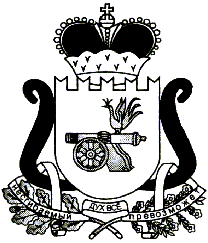 АДМИНИСТРАЦИЯ БОБРОВИЧСКОГО СЕЛЬСКОГО ПОСЕЛЕНИЯ ЕЛЬНИНСКОГО РАЙОНА СМОЛЕНСКОЙ ОБЛАСТИ ПОСТАНОВЛЕНИЕот                               № д. БогородицкоеОб утверждении Положения о порядке ведения Реестра лиц, замещающих должности муниципальной службы в Администрации Бобровичского сельского поселения Ельнинского района Смоленской областиВ соответствии со статьей 31 Федерального закона от 02 марта 2007 года № 25-ФЗ «О муниципальной службе в Российской Федерации», руководствуясь Уставом Бобровичского сельского поселения Ельнинского района Смоленской области, Администрация Бобровичского сельского поселения Ельнинского района Смоленской областип о с т а н о в л я е т:1. Утвердить Положение о порядке ведения Реестра лиц, замещающих должности муниципальной службы в Администрации Бобровичского сельского поселения Ельнинского района Смоленской области.      2. Настоящее постановление разместить на официальном сайте Администрации Бобровичского сельского поселения Ельнинского района Смоленской области в сети «Интернет».3. Контроль за исполнением настоящего постановления оставляю за собой.Глава муниципального образованияБобровичского сельского поселенияЕльнинского района Смоленской области                                  Р.Н. МалаховаУТВЕРЖДЕНОпостановлением АдминистрацииБобровичского сельского поселенияЕльнинского района Смоленской областиот                          № ПОЛОЖЕНИЕо порядке ведения Реестра лиц, замещающих должности муниципальной службы в Администрации Бобровичского сельского поселения Ельнинского района Смоленской области1. Общие положения1.1. Настоящее Положение разработано в соответствии с Федеральным законом от 2 марта 2007 года № 25-ФЗ «О муниципальной службе в Российской Федерации» и определяет порядок ведения Реестра лиц, замещающих должности муниципальной службы в Администрации Бобровичского сельского поселения Ельнинского района Смоленской области (далее - реестр).1.2. Под реестром понимается совокупность информации о муниципальных служащих, составленной на основе их личных дел. Реестр относится к официальной документации Администрации Бобровичского сельского поселения Ельнинского района Смоленской области для служебного пользования.1.3. Цель ведения реестра – формирование единой базы данных о прохождении муниципальной службы муниципальными служащими Администрации Бобровичского сельского поселения Ельнинского района Смоленской области.1.4. Сведения, содержащиеся в реестре, являются основанием для проведения анализа кадрового состава Администрации Бобровичского сельского поселения Ельнинского района Смоленской области, выработки предложений и рекомендаций по совершенствованию работы с кадрами.2. Структура и содержание реестра2.1. Реестр содержит данные о профессиональных качествах, уровне квалификации, правовом положении и анкетно-биографические сведения о муниципальных служащих и является официальным документом, удостоверяющим наличие должностей муниципальной службы в Администрации Бобровичского сельского поселения Ельнинского района Смоленской области и прохождение муниципальной службы лицами, замещающими должности муниципальной службы.2.2. В реестр включаются следующие сведения о каждом муниципальном служащем:1) наименование органа местного самоуправления;2) наименование структурного подразделения органа местного самоуправления;3) наименование должности  муниципальной службы;4) фамилия, имя, отчество лица, замещающего должность муниципальной службы;5) число, месяц, год рождения лица, замещающего должность муниципальной службы;6) образование и квалификация (уровень профессионального образования, наименование образовательной организации, дата поступления на обучение и дата его окончания, серия, номер документа об образовании и (или) о квалификации и дата его выдачи, квалификация по профессии, специальность или направление подготовки), ученая степень (звание), специальность, номер, дата выдачи диплома;7) дата поступления на муниципальную службу;8) дата назначения на должность муниципальной службы;9) стаж (общая продолжительность) муниципальной службы;10) классный чин, дата его присвоения;11) дополнительное профессиональное образование (вид, тема, количество учебных часов, наименование организации, выдавшей документ о квалификации, дата его выдачи, серия, номер документа о квалификации, квалификация);11) прохождение аттестации (дата, решение аттестационной комиссии), испытательного срока;12) иные сведения (трудовой договор, заключенный на неопределенный срок, или срочный трудовой договор, на какой срок; награды муниципального служащего и другое).2.3. Сведения о количественном составе лиц, замещающих должности муниципальной службы.2.4. Сведения о лицах, состоящих в кадровом резерве для замещения вакантных должностей муниципальной службы.3. Порядок формирования и ведения реестра3.1. Ведение реестра осуществляется как на бумажных носителях, так и в виде электронных таблиц с применением редакторов Word по единой форме с обеспечением защиты от несанкционированного доступа и копирования (приложение).3.2. Организация ведения реестра возлагается на главного специалиста Администрации Бобровичского сельского поселения Ельнинского района Смоленской области (далее - специалиста).3.3. Для формирования реестра органы местного самоуправления (муниципальные органы) ежегодно, в срок до 25 января года, следующего за отчетным, представляют в сектор организационной и кадровой работы Администрации муниципального образования «Ельнинский район» Смоленской области следующие сведения:3.3.1. о лицах, замещающих должности муниципальной службы в органах местного самоуправления (муниципальных органах), по состоянию на 1 января года, следующего за отчетным, по форме согласно приложению № 1 к настоящему Положению;3.3.2. о лицах, состоящих в кадровом резерве для замещения вакантных должностей муниципальной службы, по состоянию на 1 января года, следующего за отчетным, по форме согласно приложению № 2 к настоящему Положению (в случае создания кадрового резерва для замещения вакантных должностей муниципальной службы).3.4. Основанием для включения в реестр является поступление гражданина на муниципальную службу.3.5. Муниципальный служащий, уволенный с муниципальной службы, исключается из реестра муниципальных служащих в день увольнения.3.6. В случае смерти (гибели) муниципального служащего либо признания муниципального служащего безвестно отсутствующим или объявления его умершим решением суда, вступившим в законную силу, муниципальный служащий исключается из реестра муниципальных служащих в день, следующий за днем смерти (гибели) или вступления в законную силу решения суда.3.7. Оперативная информация об изменениях и дополнениях должна представляться на 1-ое число каждого месяца.Приложение № 1 к Положению о порядке ведения Реестра лиц, замещающих должности муниципальной службы в органах местного самоуправления Администрации Бобровичского сельского поселения Ельнинского района Смоленской области СВЕДЕНИЯо лицах, замещающих должности муниципальной службыв __________________________________________________(наименование органа местного самоуправления (муниципального органа)Исп.: Фамилия, инициалыТел.________Приложение № 2 к Положению о порядке ведения Реестра лиц, замещающих должности муниципальной службы в органах местного самоуправления Администрации Бобровичского сельского поселения Ельнинского района Смоленской областиСВЕДЕНИЯо лицах, состоящих в кадровом резерве для замещения вакантных должностей муниципальной службыв _____________________________________________________________________(наименование органа местного самоуправления (муниципального органа)Исп.: Фамилия, инициалыТел.________Сведения, указанные в реестре лиц, замещающих муниципальные должности, должности муниципальной службы в Администрации Бобровичского сельского  поселения  Ельнинского района Смоленской области,  представлены   с согласия субъектов персональных данных№п/пНаименованиеструктурногоподразделенияорганаместногосамоуправления(муниципальногооргана)НаименованиедолжностимуниципальнойслужбыФамилия, имя, отчество лица,замещающегодолжностьмуниципальнойслужбыЧисло, месяц,год рождениялица,замещающегодолжностьмуниципальнойслужбыОбразование и квалификация (уровень профессионального образования, наименование учебного заведения, дата поступления для обучения и дата его окончания, серия, номер документа об образовании и (или) о квалификации  и дата его выдачи, квалификация по профессии, специальность или направление подготовки), ученая степень (звание), специальность, номер, дата выдачи дипломаДатапоступлениянамуниципальнуюслужбуДатаназначения надолжностьмуниципальнойслужбыСтаж(общаяпродолжительность)муниципальной службыКлассныйчин, датаего присвоенияДополнительное профессиональное образование (вид, тема, количество учебных часов, наименование организации, выдавшей документ о квалификации, дата его выдачи, серия, номер документа о квалификации, квалификация)Прохождение аттестации (дата, решение аттестационной комиссии), испытательного срокаИные сведения (трудовой договор, заключенный на неопределенный срок, или срочный трудовой договор, на какой срок; награды муниципального служащего и другое)№п/пНаименование структурного подразделения органа местного самоуправления (муниципального органа), должности, для замещения которой  муниципальный служащий (гражданин) включен в кадровый резерв муниципальной службыФамилия,имя,отчествоЧисло, месяц, год рожденияОбразование и квалификация (уровень профессионального образования, наименование учебного заведения, дата поступления для обучения и дата его окончания, серия, номер документа об образовании и (или) о квалификации и дата его выдачи, квалификация по профессии, специальность или направление подготовки), ученая степень (звание), специальность, номер, дата выдачи дипломаДополнительное профессиональное образование (вид, тема, количество учебных часов, наименование организации, выдавшей документ о квалификации, дата его выдачи, серия, номер документа о квалификации, квалификация)Замещаемая должность, место работыС какой даты замещает должность